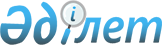 О внесении изменений в приказ Министра по инвестициям и развитию Республики Казахстан от 30 декабря 2014 года № 351 "Об утверждении Правил обеспечения промышленной безопасности для опасных производственных объектов угольных шахт"Приказ и.о. Министра по чрезвычайным ситуациям Республики Казахстан от 3 апреля 2024 года № 116. Зарегистрирован в Министерстве юстиции Республики Казахстан 4 апреля 2024 года № 34222
      ПРИКАЗЫВАЮ:
      1. Внести в приказ Министра по инвестициям и развитию Республики Казахстан от 30 декабря 2014 года № 351 "Об утверждении Правил обеспечения промышленной безопасности для опасных производственных объектов угольных шахт" (зарегистрирован в Реестре государственной регистрации нормативных правовых актов под № 10255) следующие изменения:
      в Правилах обеспечения промышленной безопасности для опасных производственных объектов угольных шахт, утвержденных указанным приказом:
      абзац первый пункта 49 изложить в следующей редакции:
      "Проводимые горные выработки своевременно крепятся и содержатся весь срок эксплуатации в состоянии, соответствующем требованиям приложения 1 к настоящим Правилам. Фактическое поперечное сечение выработок должно обеспечивать возможность пропуска по ним потребных расходов воздуха без нарушения требований приложения 6 к настоящим Правилам.";
       пункт 92-1 изложить в следующей редакции:
      "92-1. При ведении работ на незащищенных выбросоопасных пластах I категории и особо выбросоопасных пластах, обязательно применение региональных способов предотвращения внезапных выбросов угля и газа, предназначенных для заблаговременной обработки угольного массива впереди очистных и подготовительных забоев, обеспечивающих безопасное ведение работ.";
      абзац второй пункта 130 изложить в следующей редакции:
      "К главным транспортным выработкам относятся выработки, предназначенные для транспортирования угля (горной массы) между выемочным участком и околоствольным двором или поверхностью при наклонных стволах.".
      2. Комитету промышленной безопасности Министерства по чрезвычайным ситуациям Республики Казахстан в установленном законодательством порядке обеспечить:
      1) государственную регистрацию настоящего приказа в Министерстве юстиции Республики Казахстан;
      2) размещение настоящего приказа на интернет-ресурсе Министерства по чрезвычайным ситуациям Республики Казахстан;
      3) в течение десяти рабочих дней после государственной регистрации настоящего приказа в Министерстве юстиции Республики Казахстан представление в Юридический департамент Министерства по чрезвычайным ситуациям Республики Казахстан сведений об исполнении мероприятий, согласно подпунктам 1) и 2) настоящего пункта.
      3. Контроль за исполнением настоящего приказа возложить на курирующего вице-министра по чрезвычайным ситуациям Республики Казахстан.
      4. Настоящий приказ вводится в действие по истечении десяти календарных дней после дня его первого официального опубликования.
      "СОГЛАСОВАН"Министерствонациональной экономикиРеспублики Казахстан
      "СОГЛАСОВАН"Министерство промышленностии строительстваРеспублики Казахстан
					© 2012. РГП на ПХВ «Институт законодательства и правовой информации Республики Казахстан» Министерства юстиции Республики Казахстан
				
      Исполняющийобязанности министра 

Б. Сыздыков
